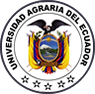 UNIVERSIDAD AGRARIA DEL ECUADORFACULTAD DE MEDICINA VETERINARIA Y ZOOTECNIAGUÍA PARA LA ELABORACIÓN DE LA SINOPSIS2023 UNIVERSIDAD AGRARIA DEL ECUADORFACULTAD DE MEDICINA VETERINARIA Y ZOOTECNIA         CARRERA: SINOPSISTÍTULO DE LA PROPUESTA (deberá guardar coherencia con el  objetivo general propuesto y no excederá las 20 palabras).  Nota: Evitar ESTUDIOS SOCIOLOGICOS QUE NO TENGAN RELACION CON ENFERMEDADES ZOONOTICASPROPONENTENOMBRES Y APELLIDOS DEL ESTUDIANTEDOCENTE AUSPICIANTE NOMBRES Y APELLIDOS. NIVEL ACADÉMICO (*El perfil del docente auspiciante debe estar alineado al tema y línea de investigación del mismo)ITINERARIO(EN CASO DE MEDICINA VETERINARIA)LÍNEA DE INVESTIGACIÓN VET 9 Medicina, Patología y Cirugía de Animales Domésticos y SilvestresVET 10 Salud Publica ​Las ciencias dentro de este campo son: microbiología (hongos, virus, parásitos, bacterias), seguridad alimentaria (higiene e industrias de productos pecuarios), ambientales (conservación de la fauna silvestre, ecología)VET 11 Bienestar y Sanidad animal; en especies domésticas y silvestres VET 12 Producción, Reproducción y mejoramiento genético animal*COLOCAR EL CÓDIGO Y EL NOMBRE DE LA LÍNEA**SÓLO ES UNO LIGADO AL TEMA DE INVESTIGACIÓN)FECHA DD-MM-AAEstructura de la sinopsis: El perfil del proyecto de investigación tiene los siguientes componentes:Introducción. Debe ser breve, de mínimo 1 hoja (4-6 párrafos) y un máximo de 2 hojas. Para la sinopsis, corresponde a una revisión ordenada de los conceptos básicos del tema elegido. Al delimitar el tema, se pretende evitar desviaciones conceptuales, una vez iniciado el proceso de investigación. Por tanto, deberá contener la definición del mismo (1-2 párrafos apróx.), sus antecedentes (puede utilizar bibliografía de más de 5 años- 1-2 párrafos apróx.) y el estado del arte actual (debe ser bibliografía no menor a 5 años1-2 párrafos apróx).Caracterización del problema. Una vez seleccionado el tema de investigación, el estudiante debe conocer claramente el/los hechos que motivan la investigación a través del/los cuales surgirán las alternativas de solución por medio de la implementación del conocimiento científico. Este                  componente surge de la observación intencionada e ilustrada de la realidad hecha por el proponente, quien ahora decide específicamente qué es lo que se propone investigar. Por ello, deberá identificarlo, describirlo y explicarlo; dejando claro y escrito de forma secuencial, cuál es el problema de investigación, sus causas y efectos (que serán la columna vertebral del objetivo  general y los específicos), cuál sería la justificación del proyecto. (Nota: este apartado puede utilizarse como parte de Planteamiento del problema en el Formato de Titulación de Anteproyecto y Tesis de la Facultad de Medicina Veterinaria y Zootecnia de la Universidad Agraria del Ecuador)2.1. Formulación del problema: Es el planteamiento plasmado en una pregunta precisa y delimitada en cuanto a espacio, tiempo y población (si fuere el caso). Argumentar la formulación del problema. Este componente contribuirá a definir el objetivo general de la investigación.2.1.1. Sistematización del problema: Corresponde a un grupo de preguntas abiertas que se derivan de la pregunta general o formulación del problema, tratando de abordar aspectos específicos ligados al problema. Este componente contribuirá a definir los objetivos específicos de la investigación.La justificación: este aspecto releva la necesidad de mejorar el objeto de estudio identificado, indicando la(s) razone(s) que el investigador consideró que existía un problema de investigación, es decir, el ¿por qué? y ¿para que? se realiza la investigación.Objetivos. Es la situación deseada para la población u objeto de estudio con relación al problema identificado. El objetivo general puede originarse al convertir en positivo el problema principal.General. Proviene de la redacción en positivo del problema central de la investigación. Este objetivo en la mayoría de los casos es igual al título del proyecto y el verbo con que se inicia la redacción del mismo debe estar en infinitivo.Específicos. Surgen de las causas del problema y por tanto, son los detalles de cada punto relacionado con las variables del problema que se investigará. Un mínimo de tres, deben ser medibles y proponerse en coherencia con el objetivo general, ya que la suma de sus resultados contribuirá a la solución del problema de investigación. Se deben redactar iniciando en infinitivo. Para responder cada objetivo se requieren de actividades, por lo tanto, estas no se deben anotar como objetivos específicos.Metodología. La metodología que se utilice para realizar la investigación nos conducirá a encontrar la respuesta y posiblemente se generarán interrogantes que den lugar a otras investigaciones. Por ello, en la sinopsis se dará inicio al planteamiento de ésta a través de la definición de:El objeto de investigación: aspecto, fenómeno o parte de una realidad que centra el interés del investigador, respecto del cual se formula la tesis y sobre el que habrán de demostrarse y sostenerse los resultados.Mencionar las variables de estudio.  Son una característica o aspecto discernible en un objeto de estudio que puede adoptar diferentes valores o expresarse en varias categorías.Delimitación del área geográfica, tiempo estimado, materiales y presupuesto estimadoDescripción de la técnica(s) a utilizar: la(s) cual(es) debe(n) estar alineada(s) al cumplimiento de los objetivos planteadosErrores que se deben evitar:Incluir en el objetivo general del proyecto las alternativas de solución n (por ejemplo: mediante…, por intermedio de…., a través de…).Incluir en el objetivo general los fines o efectos del proyecto (por ejemplo: “… para mejorar la calidad de vida”). Esto suele ocurrir cuando el objetivo general se enfoca en los efectos del problema mas no en el problema central.Describir el objetivo general del proyecto como el producto que se espera  entregar (por ejemplo: construcción de…..).Describir el objetivo general del proyecto como una acción parcial o desarticulada de la misión de la entidad (por ejemplo: adquirir bienes o insumos, o construir infraestructura). Este tipo de acciones generalmente hace parte de las actividades  para alcanzar un objetivo específico, por lo tanto, no deberán constituir el propósito final de la iniciativa de inversión.Incluir las actividades, metas o resultados del proyecto dentro de sus objetivosBibliografíaEl listado de las fuentes consultadas se presentará siguiendo el Formato de normas APA séptima edición (https://normas-apa.org/wp-content/uploads/Guia-Normas-APA-7ma-edicion.pdf) El listado de referencias debe coincidir con las citas hechas en la introducción; deben ser un mínimo de 15.Nombre y firma del docente auspicianteBIBILIOGRAFIA UTILIZADA PARA LA ELABORACION DE ESTA GUÍABaena, G. (2003). Metodología de la Investigación. México: Publicaciones Cultural.Departamento Nacional de Planeación – DNP. (2017). Guía para la construcción y estandarización de la Cadena de Valor. Bogotá – Colombia: Dirección de Inversiones y Finanzas Públicas. Versión 5.0, 18 pág.Del Cid, A.; Méndez, R.; Sandoval, F. (2007). INVESTIGACIÓN: Fundamentos y Metodología. Primera Edición. México: Pearson Educación. ISBN: 978-970- 26-1075-5García, F. (2002). La Tesis y el trabajo de tesis. Recomendaciones metodológicas para la elaboración de los trabajos de tesis. México: Limusa Noriega.Sampieri, R.; Fernández, C.; Baptista, P. (2014). METODOLOGÍA DE LA INVESTIGACIÓN. Sexta edición. México: MGraw Hill – Interamericana. ISBN: 978-1-4562-2396-0